План работы по профориентации в МКОУ СОШ №2 с.Дур-Дур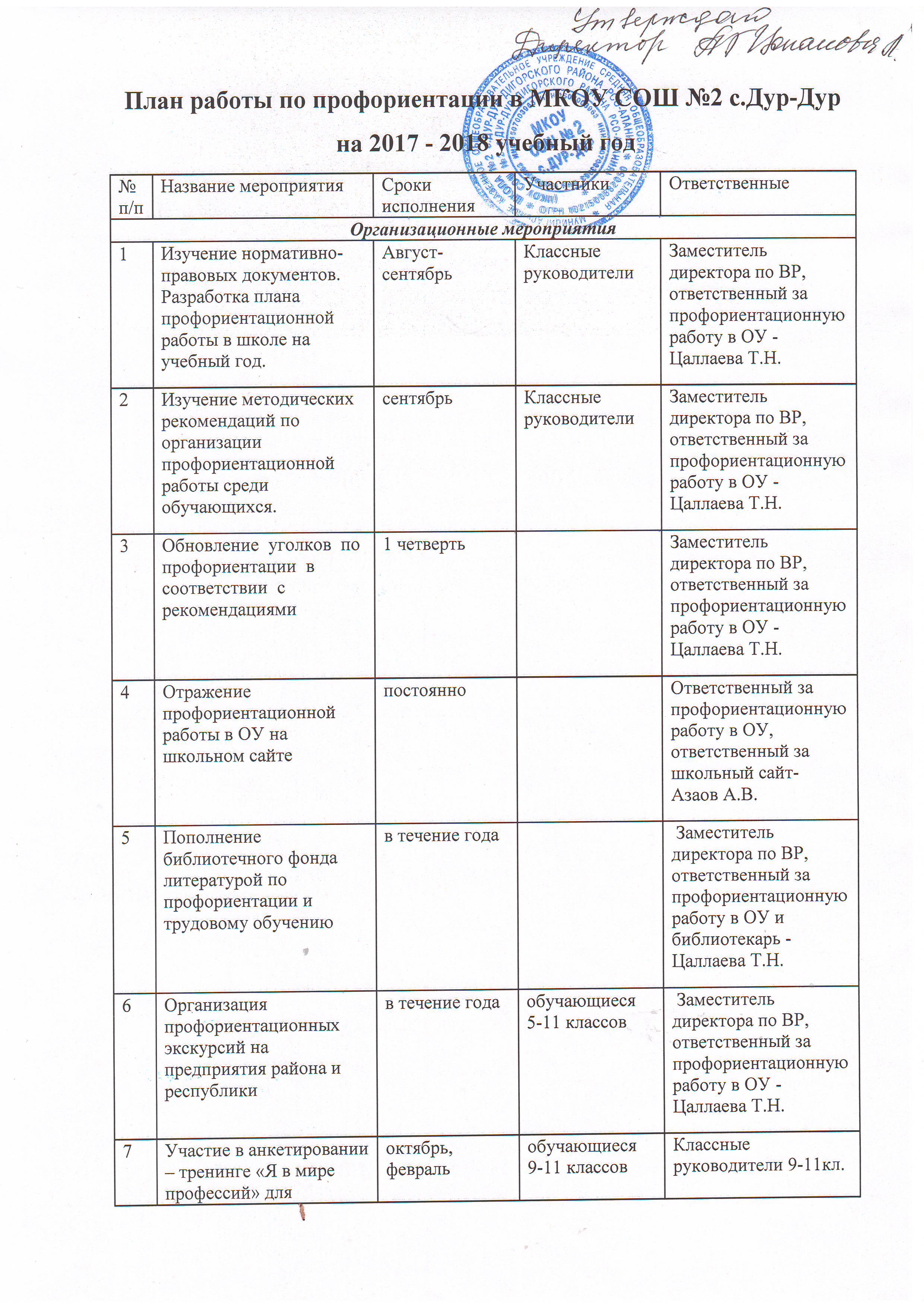 учащихся  9-11 классов школы на предмет выявления профессий, пользующихся повышенным спросом.8Использование в профориентационной  работе Internet-ресурсовв течение годаЗаместитель директора по ВР, ответственный за профориентационную работу в ОУ - Цаллаева Т.Н.Работа с педагогическими кадрамиРабота с педагогическими кадрамиРабота с педагогическими кадрамиРабота с педагогическими кадрамиРабота с педагогическими кадрамиРабота с педагогическими кадрами9МО  классных руководителей «Особенности профориентационной работы в школе 
Цел ь - обмен опытомфевральучителя - предметникиЗаместитель директора по ВР, ответственный за профориентационную работу в ОУи руководитель МО классных  руководителей - Цаллаева Т.Н.Заместитель директора по ВР, ответственный за профориентационную работу в ОУи руководитель МО классных  руководителей - Цаллаева Т.Н.10Участие в профконсультациях  для учителей по изучению личности школьника
«Изучение личностных особенностей и способностей учащихся»
«Изучение склонностей и интересов»
«Изучение профессиональных намерений и планов учащихся»по плануучителя-предметникиДигорский центр социализации молодёжи – рук.Камболова Л.Дигорский центр социализации молодёжи – рук.Камболова Л.11Посещение открытых мероприятий по профориентации в школе, классных часов, согласно «Календарю профессий».по плануучителя- предметникиЗаместитель директора по ВР, ответственный за профориентационную работу в ОУ - Цаллаева Т.Н.Заместитель директора по ВР, ответственный за профориентационную работу в ОУ - Цаллаева Т.Н.Работа с родителямиРабота с родителямиРабота с родителямиРабота с родителямиРабота с родителямиРабота с родителями12Проведение родительских собраний:  
- для  учащихся 5-8 классов 
«Роль семьи в профессиональном самоопределении»;
- для учащихся 9-11 классов « Как выбрать профессию или несколько советов выпускникам?»   ежегоднородителиродителиЗаместитель директора по ВР, ответственный за профориентационную работу в ОУ - Цаллаева Т.Н.13Проведение индивидуальных консультации с родителями по вопросу выбора учащимися профессий, а также по другим проблемам прфориентациипо факту обращенияродителиродители Заместитель директора по ВР, ответственный за профориентационную работу в ОУ - Цаллаева Т.Н.14Привлечение родителей  к проведению классных часов и оформлению профориентационных уголковв течение годародителиродители Заместитель директора по ВР, ответственный за профориентационную работу в ОУ- Цаллаева Т.Н.15 Обсуждение темы на педагогическом совете «Профориентационная работа в школе на современном этапе развития образования». апрель учителя учителяАдминистрация школыРабота с обучающимисяРабота с обучающимисяРабота с обучающимисяРабота с обучающимисяРабота с обучающимисяРабота с обучающимися16Провести диагностические методики среди учащихся 10-11 классов с целью выявить у школьников особенности развития самооценки, профессиональную направленность, узнать о личных профессиональных планах.октябрь, январьобучающиеся  10-11 классовобучающиеся  10-11 классов Классные руководители18Посещение учащимися 9 и 11 классов учреждений профессионального образования в Дни открытых дверей.Анкетирование обучающихся 9,11классов на предмет выявления профессий, пользующихся у них повышенным спросом. по плану высших и  средних профессиональных учрежденийобучающиеся 9, 11 классовобучающиеся 9, 11 классовАдминистрация школы, классные руководители 9, 11 классов19 Проведение элективных курсов  по химии и русскому языку в течение года  обучающиеся 9 кл.  обучающиеся 9 кл.Цопанова Л.Г. Хакимова Э.Н.20Проведение месячника профориентации 
«Профессиональный компас» для учащихся 9-11 классовмарт-апрельобучающиеся 9-11 классовобучающиеся 9-11 классов Заместитель директора по ВР, ответственный за профориентационную работу в ОУ - Цаллаева Т.Н.21Конкурс чтецов  - «Все работы хороши – выбирай на вкус!»  для  учащихся  5-11 классовфевраль-мартобучающиеся 5-11 классовобучающиеся 5-11 классов Заместитель директора по ВР, ответственный за профориентационную работу в ОУ- Цаллаева Т.Н., классные руководители22Конкурс рисунков  учащихся 1-4 классов «Кем я хочу стать?»апрель обучающиеся 9-11 классовобучающиеся 9-11 классов Заместитель директора по ВР, ответственный за профориентационную работу в ОУ- Цаллаева Т.Н., классные руководители23Содействие временному трудоустройству обучающихся во время каникул (совместно с Центром занятости)май-августобучающиеся 8-10 классовобучающиеся 8-10 классов Заместитель директора по ВР, ответственный за профориентационную работу в ОУ - Цаллаева Т.Н., классные руководители